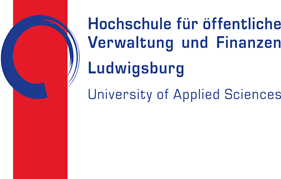 Staatsprüfung 2022im StudiengangSteuer- und WirtschaftsrechtPrüfungsergebnisse                                                    Jahrgang März 2019Prüfungsteilnehmer	98Nicht bestanden	28 (28,57 %)Absolventen	70 (71,43 %)NotenspiegelLaufbahnprüfung in Notenpunkten gemäß § 6 (4) StBAPOBestanden	=      70                            sehr gut (600,00 bis 540,00)	=         3gut (539,99 bis 440,00)	=       20befriedigend (439,99 bis 320,00)                    =       39                      ausreichend (319,99 bis 200,00)	=         8Gesamtdurchschnitt 406,12 Punkte						      